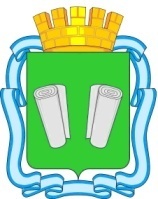 ПОСТАНОВЛЕНИЕадминистрациигородского округа Кинешмаот  20.12.2018 № 1623Об утверждении муниципальной программы городского округа Кинешма «Благоустройство городского округа Кинешма»	Руководствуясь Федеральным законом от 06.10.2003 № 131-ФЗ «Об общих принципах организации местного самоуправления в Российской Федерации», ст. ст. 46, 56, 60 Устава муниципального образования «Городской округ Кинешма», постановлением администрации городского округа Кинешма от 11.11.2013 № 2556п «Об утверждении порядка разработки, реализации и оценки эффективности муниципальных программ городского округа Кинешма», администрация городского округа Кинешма   п о с т а н о в л я е т:1.Утвердить муниципальную программу городского округа Кинешма ««Благоустройство городского округа Кинешма» (Приложение).2. Опубликовать настоящее постановление в «Вестнике органов местного самоуправления городского округа Кинешма» и разместить на официальном сайте администрации городского округа Кинешма в информационно-телекоммуникационной сети «Интернет».3. Настоящее постановление вступает в силу с 01.01.2019 года.	4.  Контроль за исполнением настоящего постановления возложить на заместителя главы администрации городского округа Кинешма А.Г. Волкова.Глава городского округа Кинешма	         	                    А.В.ПахолковИсп. Главный специалист-экономист  Н.В.Седова.56183Согл. Начальник управления правового сопровождения и контроля Д.Ю.НовосадовПриложение к постановлению администрациигородского округа Кинешма                                                                                            от ___________ №______Муниципальная программа «Благоустройство городского округа Кинешма» Паспорт муниципальной программы2.Анализ текущей ситуации в сфере реализации программы2.1. Описание и оценка основных результатов деятельности администрации городского округа Кинешма   в сфере реализации Программы, достигнутых к началу реализации Программы        В соответствии с Конституцией Российской Федерации, Федеральным законом от 06.10.2003 № 131-ФЗ «Об общих принципах организации местного самоуправления в Российской Федерации» к вопросам местного значения относится организация благоустройства территории городского округа (включая освещение улиц, озеленение территории, размещение и содержание малых архитектурных форм).Благоустройство территорий подразумевает под собой комплекс мероприятий по обеспечению повышенных требований к техническому состоянию объектов благоустройства, уровню экологии, санитарному и эстетическому облику городского округа Кинешма.Содержание, ремонт, реконструкция имеющихся и создание новых объектов благоустройства  в сложившихся условиях является одной из ключевых задач органов местного самоуправления.         В целях комплексного решения проблем благоустройства и улучшение внешнего вида территории городского округа Кинешма постановлением администрации городского округа Кинешма от 23.12.2013 № 2945п утверждена муниципальная программа «Благоустройство городского округа Кинешма» (далее программа).С целью реализации такого вопроса местного значения, как организация благоустройства и озеленения территории городского округа,  в рамках исполнения муниципальной работы «Озеленение территорий общего пользования»» проводятся мероприятия по приобретению цветочной рассады и саженцев деревьев и кустарников, посадке и уходом за цветами, обкосом газонов, обрезкой и спилом деревьев, содержанию и охране городских лесов. Всего на озеленение городских территорий ежегодно выделяется более  600,0 тыс.руб. В период 2016-2018 г.г на содержание и благоустройство мест массового отдыха населения городского округа Кинешма израсходовано более 2 млн. рублей, в том числе проведены работы по благоустройству Волжского бульвара: установлены дополнительные малые архитектурные формы, арт-объекты.         Так же в рамках данной программы в части уличного освещения на основании наказов избирателей депутатам городской Думы городского округа Кинешма проводились мероприятия по ремонту и восстановлению сетей уличного освещения. В целях повышение качества муниципальных услуг иными муниципальными организациями городского округа Кинешма, подведомственными управлению образования администрации городского округа Кинешма проводится работа по обновлению автопарка техники, используемой при уборке и ремонте автомобильных дорог и при выполнении некоторых операций внешнего благоустройства. В период 2015-2016 годы приобретена 1 единица техники, используемой при уборке и ремонте автомобильных дорог и при выполнении некоторых операций внешнего благоустройства.2.2. Описание сложившейся социально-экономической ситуации в сфере реализации Программы и основных тенденций ее изменения, а так же анализ проблематики, стоящей перед администрацией в сфере реализации ПрограммыГородское хозяйство является одной из сложнейших сфер в деятельности муниципального образования, которая включает в себя широкий круг решаемых вопросов в области организации содержания инженерной инфраструктуры, благоустройства, уличного освещения и содержания прочих объектов благоустройства. Повышение уровня и качества жизни населения  городского округа Кинешма являются приоритетными социально-экономическими задачами развития города, формирование современной городской инфраструктуры и благоустройство мест общего пользования территории города - важная социальная задача. В городском округе находятся три общественных муниципальных кладбища «Сокольники», «Затенки», «Корба». Освоение территорий кладбища осуществляется  в рамках установленных границ.Кладбище «Сокольники», кладбище «Затенки» имеют статус закрытых, захоронения производятся  только в родственные ограды.Городские кладбища являются объектом внешнего благоустройства и требуют постоянного содержания в чистоте и порядке их территорий, ухода за памятниками, надгробиями воинских захоронений. Общий объем  зеленых территорий общего пользования в городском округе Кинешма составляет  . Для улучшения и поддержания состояния зеленых насаждений в условиях городской среды, устранения аварийной ситуации, придания зеленым насаждениям надлежащего декоративного облика требуется своевременное проведение работ по текущему содержанию зеленых  насаждений на территории города. Особое внимание следует уделять восстановлению зеленого фонда, путем планомерной замены старовозрастных и аварийных насаждений, используя посадочный материал саженцев деревьев ценных пород и декоративных кустарников.Городской округ Кинешма расположен в бассейне Горьковского водохранилища на р.Волга.  В целях обеспечения безопасности проживания граждан городского округа Кинешма, для защиты пониженных мест города от вод  Горьковского водохранилища на территории городского округа функционирует два гидротехнических сооружения (далее ГТС), находящихся в муниципальной собственности:-берегозащитная дамба территории комбината по берегу р.Волга и р.Томка;-берегозащитная дамба на р.КинешемкаСодержание данных ГТС осуществляется за счет субсидий из  областного бюджета, предоставляемых городскому округу Кинешма в соответствии с законом Ивановской области от 26.11.2007 №169-ОЗ «О предоставлении субсидий бюджетам муниципальных районов и городских округов на текущее содержание инженерной защиты (дамбы, дренажные системы, водоперекачивающие станции)».Программно-целевой метод в решении проблем благоустройства  городского округа Кинешма необходим, так как без создания устойчивой системы благоустройства невозможно добиться каких-либо значимых результатов в обеспечении комфортных условий для деятельности и отдыха жителей города. Таблица 1.Показатели, характеризующие текущую ситуацию в сфере реализации ПрограммыНеухоженность парков и скверов, устаревшие малые архитектурные формы - все это негативно влияет на эмоциональное состояние и качество жизни населения города Кинешма.В условиях роста застройки городских территорий, расширения автомобильных дорог  площадь зеленых насаждений значительно сокращается.Состояние зеленых насаждений, за последние годы, на территории города из-за растущих антропогенных и техногенных нагрузок ухудшается, кроме того, значительная часть зеленых насаждений города достигла состояния  естественного старения (посадки 60-х годов), что требует особого ухода либо замены новыми насаждениями (ежегодная потребность в спиливании аварийных насаждений составляет около 500 деревьев).Основной причиной данной проблемы является отсутствие  единого реестра зеленых насаждений города, позволяющего осуществлять контроль за количественными и качественными характеристиками зеленых насаждений. Проведение инвентаризации зеленых насаждений и определением точных границ земельных участков с зелеными насаждениями позволит повысить эффективность управления и планирования работ по озеленению территорий в городском округе, доведения уровня обеспеченности зелеными насаждениями общего пользования до 10 кв.м. на человека.        Большинство объектов благоустройства  городского округа Кинешма (зоны отдыха, инженерные коммуникации, объекты дорожной инфраструктуры) до настоящего времени недостаточно обеспечивают комфортные условия для жизни и деятельности городского округа Кинешма и нуждаются в текущем ремонте.         Без реализации неотложных мер по повышению уровня благоустройства территории нельзя добиться существенного повышения имеющегося потенциала городского округа и эффективного обслуживания экономики и населения города, а также обеспечить в полной мере безопасность жизнедеятельности и охрану окружающей среды. Снижение уровня благоустройства может вызвать дополнительную социальную напряженность в обществе, что недопустимо в рамках социально-экономического развития города.2.3. Описание приоритетов и целей муниципальной политики в сфере реализации ПрограммыЦелью реализации муниципальной программы является комплексное решение проблем благоустройства, обеспечение экологической безопасности населения и улучшение внешнего вида  территории  городского округа  Кинешма.Приоритетными направлениями развития городского округа Кинешма в сфере благоустройства остаются:- совершенствование организации функционирования городского хозяйства, путем оказания работ по организации уличного освещения в границах городского округа, содержанию автомобильных дорог общего пользования, тротуаров и дорожных ограждений, озеленению территории общего пользования, содержанию инженерной защиты (дамбы, дренажные системы, водоперекачивающие станции), прочих работ по благоустройству, организации и содержания мест захоронения.- содержание городских муниципальных кладбищ в нормативном состоянии, в том числе воинских захоронений, памятников и обелисков;- содержание и благоустройство общественных мест для отдыха жителей города.- создание и содержание мест (площадок) накопления твердых коммунальных отходов3.Сведения о целевых индикаторах (показателях) программы3.1.Сведения о целевых индикаторах (показателях) муниципальной программыЦелевые показатели, характеризующие ожидаемые результаты реализации программы представлены в нижеследующей таблице.  Таблица 2.Сведения о целевых индикаторах (показателях) программыОтчетные значения целевых показателей №1-4 определяются по данным учета муниципального учреждения Управление городского хозяйства г. Кинешмы, показателя №5 по данным учета управления жилищно-коммунального хозяйства администрации городского округа Кинешма3.2.Ожидаемы результаты реализации муниципальной программыРеализация муниципальной программы в период до 2021 года позволит достичь следующих результатов:- обеспечить содержание городских кладбищ, мемориалов в честь Воинов Отечественной войны 1941-1945 годов, памятников и обелисков в нормативном состоянии,  площадь городских кладбищ находящихся на содержании к 2021 году составит ;- формирование современной городской инфраструктуры, благоустройство мест общего пользования территории города, защита населения от болезней общих для человека и животных, к 2021 году планируется обеспечить содержание 100% территорий общего пользования;           - обеспечить защиту пониженных мест города от подтопления водами Горьковского водохранилища;           -обеспечить захоронение неизвестных и невостребованных умерших3.3. Обоснование выделения подпрограммПриложение 1 к муниципальной программе «Благоустройство городского округа Кинешма»Подпрограмма «Благоустройство территории городского округа Кинешма»1.Паспорт подпрограммы2. Характеристика основных мероприятий подпрограммыПодпрограмма предполагает реализацию следующих основных мероприятий:1. Основное мероприятие «Благоустройство территорий общего пользования»В соответствии с Федеральным законом от 06.10.2003 № 131-ФЗ «Об общих принципах организации местного самоуправления в Российской Федерации к вопросам местного значения относится организация благоустройства территории городского округа (включая освещение улиц, озеленение территории,  размещение и содержание малых архитектурных форм).Реализация данного мероприятия предполагает оказание (выполнение) муниципальной услуги (работы) «Организация благоустройства и озеленения». «Профилактика возникновения очагов вредных организмов в городских лесах», «Предупреждение возникновения и распространения лесных пожаров», «Уборка территории и аналогичная деятельность»Включает в себя следующие мероприятия:1.1. Содержание источников нецентрализованного водоснабжения.На территории городского округа Кинешма функционируют 191 ед. шахтных питьевых  колодцев, которые расположены в частном секторе и во многих местах являются единственным источников водоснабжения.Реализация мероприятия предполагает проведение работ по ремонту деревянных конструкций колодца, очистка внутренней поверхности и дна от грязи и пыли, гидроизоляция швов, хлорирование. Контроль качества питьевой воды после проведения очистки.Срок исполнения мероприятия: 2019-2021 годы. Исполнитель: Финансовое управление администрации городского округа Кинешма: Муниципальное учреждение Управление городского хозяйства г. Кинешмы 1.2. Содержание, благоустройство мест массового отдыха населения городского округа Кинешма и других территорий общего пользования:Содержание городского пляжа: подготовка пляжа к купальному сезону в соответствии с требованиями нормативных документов, организация спасательного поста, охраны пляжа, мониторинг состояния воды и почвы в акватории пляжа, дезинсекция от комаров.         Согласно «Лесохозяйственного регламента городских лесов городского округа Кинешма», утвержденного постановлением администрации от 06.08.2012 №1771, необходимо проведение следующих работ:     - устройство минерализованной полосы;     - надзор за появлением очагов вредителей и болезней;     - охрана лесов от незаконных вырубок и пожаров.         Для улучшения и поддержания состояния зеленых насаждений в условиях городской среды, устранения аварийной ситуации, придания зеленым насаждениям надлежащего декоративного облика требуется своевременное проведение работ по текущему содержанию зеленых насаждений на территории города, а именно:- благоустройство газонов, цветников, зеленых насаждений;- обрезка древесно-кустарниковой растительности;- побелка деревьев.Прочие работы по благоустройству территории городского округа Кинешма: косметический ремонт существующих малых архитектурных форм (скамейки, урны, вазоны), установка новых, ремонт и покраска парапетов, поребриков, решеток, скамеек, бордюров, ограждений в парках и скверах, содержание фонтанов, ремонт и  устройство лестничных сходов.Срок исполнения мероприятия: 2019-2021 годы.Исполнитель: Финансовое управление администрации городского округа Кинешма: Муниципальное учреждение Управление городского хозяйства г. Кинешмы 1.3. «Содержание и ремонт детских игровых площадок».Срок исполнения мероприятия: 2019-2021 годы. Исполнитель: Финансовое управление администрации городского округа Кинешма: Муниципальное учреждение Управление городского хозяйства г. Кинешмы 1.4.Ремонт мемориалов воинских захоронений, памятных знаков и других малых архитектурных форм на территории городского округа Кинешма.Срок исполнения мероприятия: 2019-2021 годы. Исполнитель: Финансовое управление администрации городского округа Кинешма: Муниципальное учреждение Управление городского хозяйства г. Кинешмы 1.5. Прочие работы по благоустройству.В рамках данного мероприятия предусмотрены расходы  на создание и содержание мест (площадок) накопления твердых коммунальных отходов.Срок исполнения мероприятия: 2019-2021 годы. Исполнитель: Финансовое управление администрации городского округа Кинешма: Муниципальное учреждение Управление городского хозяйства г. Кинешмы 2. Основное мероприятие «Содержание территорий общего пользования городских кладбищ и оказание поддержки в связи с погребением неизвестных и невостребованных умерших»: реализация полномочий органов местного самоуправления по содержанию мест захоронений. Мероприятия, входящие в состав основного мероприятия:2.1.Организация и содержание мест захоронений. В рамках реализации данного мероприятия планируется оказание (выполнение)  муниципальной услуги (работы) «Организация и содержание мест захоронения».         Городские кладбища являются объектом внешнего благоустройства и требуют постоянного содержания в чистоте и порядке их территорий, ухода за памятниками, надгробиями воинских захоронений. В городском округе находятся три общественных муниципальных кладбища «Сокольники», «Затенки», «Корба». Кладбище «Сокольники», кладбище «Затенки» имеют статус закрытых, захоронения производятся  только в родственные ограды.           Комплекс работ по организации и содержанию мест захоронений включает в себя расходы на оплату труда, начисления на оплату труда, обеспечение э/энергией административно-хозяйственных построек, вывоз и утилизация ТБО с территории кладбищ, приобретение хозяйственных материалов, уплата налога на землю, проведение комплекса мероприятий по определению санитарно-защитной зоны кладбищ и др.расходы связанные с содержанием территорий муниципальных кладбищ в нормативном состоянии.           Срок исполнения мероприятия: 2019-2021 годы. Исполнитель: Финансовое управление администрации городского округа Кинешма: Муниципальное учреждение Управление городского хозяйства г. Кинешмы  2.2. Компенсация затрат на оказание услуг на погребение неизвестных и невостребованных трупов, в целях возмещения недополученных доходов, возникающих из-за разницы стоимости услуг, определенных органом местного самоуправления городского округа Кинешма и социального пособия на погребение.В рамках реализации данного мероприятия планируется захоронение неизвестных и невостребованных умерших специализированной службой по вопросам похоронного дела, согласно порядка предоставления  субсидий, который утвержден постановлением администрации городского округа Кинешма от 18.02.2010 №418п ( в редакции постановления от 03.11.2015 №2504п)Исполнитель мероприятия подпрограммы: администрация городского Кинешма: Управление жилищно-коммунального хозяйства администрации городского округа Кинешма.Срок исполнения мероприятия 2019 -2021 годы.3.Обновление парка автотранспортных средств, используемых при уборке и ремонте автомобильных дорог и при выполнении некоторых операций внешнего благоустройства населенных пунктов, и коммунальной техники»Мероприятия, входящие в состав основного мероприятия:3.1.Приобретение автотранспортных средств и коммунальной техникиСовременный автопарк коммунальной техники, осуществляющий работы по благоустройству, содержанию автомобильных дорог и инженерных сооружений на них находится в значительно изношенном состоянии, при общей численности автопарка в 55 единиц, 40 единиц имеют износ более 90%.В ходе реализации подпрограммы планируется приобретение   одной единицы специализированной техники ежегодно в целях обновления автопарка муниципального учреждения Управление городского хозяйства г. Кинешмы.Срок исполнения мероприятия: 2019 год.            Исполнитель: Финансовое управление администрации городского округа Кинешма: Муниципальное учреждение Управление городского хозяйства г. Кинешмы 3. Целевые индикаторы (показатели) подпрограммыЦелевые показатели, характеризующие ожидаемые результаты реализации подпрограммы представлены в нижеследующей таблице.Таблица 1: Перечень целевых индикаторов (показателей) подпрограммыОтчетные значения по целевым показателям определяются по данным учета Муниципального учреждения Управление городского хозяйства г. Кинешмы, управления жилищно-коммунального хозяйства администрации городского округа Кинешма4.Ресурсное обеспечение подпрограммыТаблица 2: Ресурсное обеспечение подпрограммы(тыс.руб.)Приложение 2к муниципальной программе«Благоустройство городского округа Кинешма»Подпрограмма «Текущее содержание инженерной защиты (дамбы, дренажные системы, водоперекачивающие станции)»1.Паспорт подпрограммы2. Характеристика основных мероприятий подпрограммыПодпрограмма предполагает реализацию следующего основного мероприятия:1. Текущее содержание гидротехнических сооружений.Реализация мероприятия предполагает оказание (выполнение) муниципальной услуги (работы) «Выполнение работ по эксплуатации гидротехнических сооружений (ГТС) и водохозяйственных систем, находящихся в оперативном управлении Учреждения».Городской округ Кинешма расположен в бассейне Горьковского водохранилища на р. Волга.  В целях обеспечения безопасности проживания граждан городского округа Кинешма, для защиты низины города от вод  Горьковского водохранилища на территории городского округа функционирует два гидротехнических сооружения (далее ГТС):-берегозащитная дамба территории комбината по берегу р. Волга и р. Томка;-берегозащитная дамба на реке КинешемкаВ комплекс работ по текущему содержанию ГТС входит  перекачка дренажных вод, поступающих в коллектор нежилого здания насосной станции дренажных вод в р. Волга, обеспечение электрической энергией,  разработка декларации безопасности и др.   Включает следующие мероприятия:1.1.Текущее содержание инженерной защиты (дамбы, дренажные системы, водоперекачивающие станции»Выполнение комплекса работ по содержанию  ГТС, в том числе за счет субсидий из  бюджета Ивановской области, предоставляемых городскому округу Кинешма в соответствии с законом Ивановской области от 26.11.2007 №169-ОЗ «О предоставлении субсидий бюджетам муниципальных районов и городских округов на текущее содержание инженерной защиты (дамбы, дренажные системы, водоперекачивающие станции).   Срок исполнения мероприятия: 2019-2021 годы.  Исполнитель: Финансовое управление администрации городского округа Кинешма: Муниципальное учреждение Управление городского хозяйства г. Кинешмы 3.Целевые индикаторы (показатели)  подпрограммыЦелевые показатели, характеризующие ожидаемые результаты реализации подпрограммы представлены в нижеследующей таблице.Таблица 1: Перечень целевых индикаторов (показателей) подпрограммыОтчетные значения по целевому показателю определяются по данным учета Муниципального учреждения Управление городского хозяйства г. Кинешмы.4.Ресурсное обеспечение подпрограммыТаблица 2: Ресурсное обеспечение подпрограммы(тыс.руб.)1.Наименование   программы«Благоустройство городского округа Кинешма»2.Сроки реализации программы2019-2021годы3.Перечень подпрограмм1. «Благоустройство  территории городского округа Кинешма» 2. «Текущее содержание инженерной защиты (дамбы, дренажные системы водоперекачивающие станции)»4.Администратор программыАдминистрация городского округа Кинешма: Управление жилищно-коммунального хозяйства администрации городского округа Кинешма, Муниципальное учреждение Управление городского хозяйства г.Кинешмы5.Исполнитель программыФинансовое управление администрации городского округа Кинешма: Муниципальное учреждение управление городского хозяйства г. Кинешмы, администрация городского округа Кинешма: Управление жилищно-коммунального хозяйства администрации городского округа Кинешма6.Цель (цели) ПрограммыОбеспечение условий комфортного проживания и улучшение внешнего вида  территории городского округа  Кинешма7.Целевые показатели (индикаторы) программы1. Площадь содержания и ремонта городских кладбищ2. Количество отремонтированных памятных знаков, парапетов и других элементов благоустройства3. Количество эксплуатируемых гидротехнических сооружений4. Площадь охраняемых лесов в границах городского округа Кинешма5. Количество погребенных невостребованных и неизвестных умерших 8.Объемы ресурсного обеспечения *:Общий объем бюджетных ассигнований на реализацию программы на 2019-2021 годы  всего 86525,8 тыс. руб., в том числе:   2019 год – 31 606,2 тыс. руб.   2020 год – 27 303,2 тыс. руб.     2021 год – 27 616,4 тыс.руб.  -бюджет городского округа Кинешма                                           2019 год – 23 118,8 тыс. руб.,         2020 год -  18 776,4 тыс. руб.,       2021 год  –18 776,4 тыс. руб.-областной бюджет   2019 год – 8 487,4  тыс. руб.      2020 год – 8526,8  тыс. руб.        2011 год – 8 840,0  тыс. руб.    9.Ожидаемые результаты реализации программыРеализация муниципальной программы  позволит к 2021 году достичь следующих результатов:- содержание городских кладбищ, мемориалов в честь Воинов Отечественной войны 1941-1945 годов, памятников и обелисков в нормативном состоянии,  площадь городских кладбищ находящихся на содержании к 2021 году составит ;-формирование современной городской инфраструктуры, благоустройство мест общего пользования территории города, защита населения от болезней общих для человека и животных, к 2021 году планируется обеспечить содержание 100% территорий общего пользования;- обеспечить выполнения противопожарных мероприятий в городских лесах. Площадь охраняемых лесов в границах городского округа Кинешма к 2021 году составит 283,73 га;- отремонтировать 12 шахтных питьевых колодцев;- отремонтировать 48 элементов благоустройства;   - обеспечить защиту пониженных мест города от подтопления водами Горьковского водохранилища.      -обеспечить захоронение неизвестных и невостребованных умерших № п/пНаименованиепоказателяЕд. изм.2016год2017год2018год(оценка)1Площадь текущего содержания и ремонта кладбищга59,259,259,22Площадь текущего содержания и ремонта газонов кв.м1 0341 0341 0343Площадь лесов в границах городского округа Кинешмага283,73283,73283,73  4Количество обслуживаемых фонтанов Ед.3335Количество эксплуатируемых гидротехнических сооруженийЕд.2226.Количество погребенных невостребованных и неизвестных умершихШт.171930№п/пНаименование целевого индикатора (показателя)Ед. изм.Значение целевых индикаторов(показателей)Значение целевых индикаторов(показателей)Значение целевых индикаторов(показателей)Значение целевых индикаторов(показателей)Значение целевых индикаторов(показателей)№п/пНаименование целевого индикатора (показателя)Ед. изм.2017год2018 год(оценка)2019год2020 год2021год1.Площадь текущего содержания и ремонта кладбищга59,259,259,259,259,22.Количество отремонтированных памятных знаков, парапетов и других элементов благоустройстваЕд.9161619193.Количество эксплуатируемых гидротехнических сооруженийед.222224.Площадь охраняемых лесов в границах городского округа Кинешмага283,73283,73283,73283,73283,735.Количество погребенных невостребованных и неизвестных умершихШт.1930303030№п/пНаименование подпрограммыОценка вклада подпрограммы в достижение целей муниципальной программыОценка вклада подпрограммы в достижение целей муниципальной программы№п/пНаименование подпрограммыЦель 1Обеспечениеусловий комфортного проживанияЦель 2Улучшение внешнего вида  территориигородского округа Кинешма1.Благоустройство  территории городского округа КинешмаОбеспечение экологической безопасности, сохранение и повышение экологического потенциала городского округа КинешмаСодержание городских кладбищ в нормативном состоянииБлагоустройство мест общего пользования Обеспечение сохранности зеленых зон1.Благоустройство  территории городского округа КинешмаПовышение качества муниципальных услуг муниципальными организациями городского округа Кинешма, подведомственными управлению жилищно-коммунального хозяйства администрации городского округа КинешмаПовышение качества муниципальных услуг муниципальными организациями городского округа Кинешма, подведомственными управлению жилищно-коммунального хозяйства администрации городского округа Кинешма2.Текущее содержание инженерной защиты (дамбы, дренажные системы водоперекачивающие станции)Обеспечение содержания объектов инженерной защиты городского округа Кинешма в нормативном состоянииНаименование подпрограммыБлагоустройство территории городского округа КинешмаСрок реализации подпрограммы2018-2020 годыИсполнители подпрограммыФинансовое управление администрации городского округа Кинешма: Муниципальное учреждение Управление городского хозяйства г. Кинешмыадминистрация городского округа Кинешма: Управление жилищно-коммунального хозяйства администрации городского округа КинешмаЦель (цели) подпрограммыУлучшение условий проживания и отдыха жителей городаОбеспечение содержания городских муниципальных кладбищ в нормативном состоянииЗадачи подпрограммыОрганизация благоустройства территории городского округа Кинешма Содержание в чистоте и порядке территорий муниципальных кладбищ, уход за памятниками, надгробиями воинских захоронений, сбор и обработка информации о захоронениях на муниципальных кладбищахОбъемы ресурсного обеспечения подпрограммы:Общий объем бюджетных ассигнований на реализацию подпрограммы в 2019-2021 годы всего 59434,3 тыс.руб., в т.ч.:   2019 год –  22672,1 тыс. руб.,   2020 год –  18 381,1 тыс. руб.     2021 год –  18 381,1 тыс.руб.-бюджет городского округа Кинешма   2019 год –  22672,1 тыс. руб.,   2020 год –  18 381,1 тыс. руб.     2021 год –  18 381,1 тыс.руб.Ожидаемы результаты реализации подпрограммыРеализация мероприятий подпрограммы позволит к 2021 году достичь следующих результатов:-формирование современной городской инфраструктуры и благоустройство мест общего пользования территории города, защита населения от болезней общих для человека и животных, к 2021 году планируется обеспечить содержание 100% территорий общего пользования;- обеспечить  выполнения противопожарных мероприятий в городских лесах. Площадь охраняемых лесов в границах городского округа Кинешма к 2021 году составит 283,73 га;-отремонтировать 12 шахтных питьевых колодцев;-отремонтировать 51 элемент благоустройства;-обеспечить содержание одного городского пляжа ежегодно;-обеспечить обслуживание трех фонтанов ежегодно.- обеспечить содержание городских кладбищ, мемориалов в честь Воинов Отечественной войны 1941-1945 годов, памятников и обелисков в нормативном состоянии,  площадь городских кладбищ находящихся на содержании к 2021 году составит ;-обеспечить захоронение 90 неизвестных и невостребованных умерших-увеличение автопарка коммунальной техники муниципального учреждения Управление городского хозяйства г. Кинешмы на 1 ед.№п/пНаименованиецелевого индикатора(показателя)Ед. изм.Значения целевых индикаторов (показателей)Значения целевых индикаторов (показателей)Значения целевых индикаторов (показателей)Значения целевых индикаторов (показателей)Значения целевых индикаторов (показателей)№п/пНаименованиецелевого индикатора(показателя)Ед. изм.2017год2018год(оценка)2019год2020год2021год1.Основное мероприятие «Благоустройство территории городского округа Кинешма»Основное мероприятие «Благоустройство территории городского округа Кинешма»Основное мероприятие «Благоустройство территории городского округа Кинешма»Основное мероприятие «Благоустройство территории городского округа Кинешма»Основное мероприятие «Благоустройство территории городского округа Кинешма»Основное мероприятие «Благоустройство территории городского округа Кинешма»Основное мероприятие «Благоустройство территории городского округа Кинешма»1.1Содержание источников нецентрализованного водоснабженияСодержание источников нецентрализованного водоснабженияСодержание источников нецентрализованного водоснабженияСодержание источников нецентрализованного водоснабженияСодержание источников нецентрализованного водоснабженияСодержание источников нецентрализованного водоснабженияСодержание источников нецентрализованного водоснабжения1.1.1.Количество источников нецентрализованного водоснабжения, в отношении которых произведена очистка и (или) ремонтЕд.324441.2.«Содержание, благоустройство мест массового отдыха населения городского округа Кинешма и других территорий общего пользования»«Содержание, благоустройство мест массового отдыха населения городского округа Кинешма и других территорий общего пользования»«Содержание, благоустройство мест массового отдыха населения городского округа Кинешма и других территорий общего пользования»«Содержание, благоустройство мест массового отдыха населения городского округа Кинешма и других территорий общего пользования»«Содержание, благоустройство мест массового отдыха населения городского округа Кинешма и других территорий общего пользования»«Содержание, благоустройство мест массового отдыха населения городского округа Кинешма и других территорий общего пользования»«Содержание, благоустройство мест массового отдыха населения городского округа Кинешма и других территорий общего пользования»1.2.1.Площадь охраняемых лесов в границах городского округа Кинешмага283,73283,73283,73283,73283,731.2.2.Количество городских пляжейед.111111.2.3.Количество обслуживаемых фонтанов ед.333331.2.4.Площадь территории, подлежащая ручной уборке в летний периодкв.м.88 019,187 547,387 547,387 547,387 547,31.2.5.Площадь территории, подлежащая ручной уборке в зимний периодкв.м20 140,522 487,822 487,822 487,822 487,81.3.Ремонт мемориалов воинских захоронений и памятных знаков на территории городского округа КинешмаРемонт мемориалов воинских захоронений и памятных знаков на территории городского округа КинешмаРемонт мемориалов воинских захоронений и памятных знаков на территории городского округа КинешмаРемонт мемориалов воинских захоронений и памятных знаков на территории городского округа КинешмаРемонт мемориалов воинских захоронений и памятных знаков на территории городского округа КинешмаРемонт мемориалов воинских захоронений и памятных знаков на территории городского округа КинешмаРемонт мемориалов воинских захоронений и памятных знаков на территории городского округа Кинешма1.3.1.Количество отремонтированных памятных знаков, парапетов и других элементов благоустройстваЕд.16161616162.Основное мероприятие «Содержание территорий общего пользования городских кладбищ и оказание поддержки в связи с погребением неизвестных и невостребованных умерших»Основное мероприятие «Содержание территорий общего пользования городских кладбищ и оказание поддержки в связи с погребением неизвестных и невостребованных умерших»Основное мероприятие «Содержание территорий общего пользования городских кладбищ и оказание поддержки в связи с погребением неизвестных и невостребованных умерших»Основное мероприятие «Содержание территорий общего пользования городских кладбищ и оказание поддержки в связи с погребением неизвестных и невостребованных умерших»Основное мероприятие «Содержание территорий общего пользования городских кладбищ и оказание поддержки в связи с погребением неизвестных и невостребованных умерших»Основное мероприятие «Содержание территорий общего пользования городских кладбищ и оказание поддержки в связи с погребением неизвестных и невостребованных умерших»Основное мероприятие «Содержание территорий общего пользования городских кладбищ и оказание поддержки в связи с погребением неизвестных и невостребованных умерших»2.1.Организация и содержание мест захороненийОрганизация и содержание мест захороненийОрганизация и содержание мест захороненийОрганизация и содержание мест захороненийОрганизация и содержание мест захороненийОрганизация и содержание мест захороненийОрганизация и содержание мест захоронений2.1.1.Площадь текущего содержания и ремонта кладбищга59,259,259,259,259,22.2.Компенсация затрат на оказание услуг на погребение неизвестных и невостребованных трупов, в целях возмещения недополученных доходов, возникающих из-за разницы стоимости услуг, определенных органом местного самоуправления городского округа Кинешма и социального пособия на погребениеКомпенсация затрат на оказание услуг на погребение неизвестных и невостребованных трупов, в целях возмещения недополученных доходов, возникающих из-за разницы стоимости услуг, определенных органом местного самоуправления городского округа Кинешма и социального пособия на погребениеКомпенсация затрат на оказание услуг на погребение неизвестных и невостребованных трупов, в целях возмещения недополученных доходов, возникающих из-за разницы стоимости услуг, определенных органом местного самоуправления городского округа Кинешма и социального пособия на погребениеКомпенсация затрат на оказание услуг на погребение неизвестных и невостребованных трупов, в целях возмещения недополученных доходов, возникающих из-за разницы стоимости услуг, определенных органом местного самоуправления городского округа Кинешма и социального пособия на погребениеКомпенсация затрат на оказание услуг на погребение неизвестных и невостребованных трупов, в целях возмещения недополученных доходов, возникающих из-за разницы стоимости услуг, определенных органом местного самоуправления городского округа Кинешма и социального пособия на погребениеКомпенсация затрат на оказание услуг на погребение неизвестных и невостребованных трупов, в целях возмещения недополученных доходов, возникающих из-за разницы стоимости услуг, определенных органом местного самоуправления городского округа Кинешма и социального пособия на погребениеКомпенсация затрат на оказание услуг на погребение неизвестных и невостребованных трупов, в целях возмещения недополученных доходов, возникающих из-за разницы стоимости услуг, определенных органом местного самоуправления городского округа Кинешма и социального пособия на погребение2.2.1.Количество погребенных невостребованных и неизвестных умершихед.19303030303.Основное мероприятие «Обновление парка автотранспортных средств, используемых при уборке и ремонте автомобильных дорог и при выполнении некоторых операций внешнего благоустройства населенных пунктов, и коммунальной техники»Основное мероприятие «Обновление парка автотранспортных средств, используемых при уборке и ремонте автомобильных дорог и при выполнении некоторых операций внешнего благоустройства населенных пунктов, и коммунальной техники»Основное мероприятие «Обновление парка автотранспортных средств, используемых при уборке и ремонте автомобильных дорог и при выполнении некоторых операций внешнего благоустройства населенных пунктов, и коммунальной техники»Основное мероприятие «Обновление парка автотранспортных средств, используемых при уборке и ремонте автомобильных дорог и при выполнении некоторых операций внешнего благоустройства населенных пунктов, и коммунальной техники»Основное мероприятие «Обновление парка автотранспортных средств, используемых при уборке и ремонте автомобильных дорог и при выполнении некоторых операций внешнего благоустройства населенных пунктов, и коммунальной техники»Основное мероприятие «Обновление парка автотранспортных средств, используемых при уборке и ремонте автомобильных дорог и при выполнении некоторых операций внешнего благоустройства населенных пунктов, и коммунальной техники»Основное мероприятие «Обновление парка автотранспортных средств, используемых при уборке и ремонте автомобильных дорог и при выполнении некоторых операций внешнего благоустройства населенных пунктов, и коммунальной техники»3.1. Приобретение автотранспортных средств и коммунальной техники Приобретение автотранспортных средств и коммунальной техники Приобретение автотранспортных средств и коммунальной техники Приобретение автотранспортных средств и коммунальной техники Приобретение автотранспортных средств и коммунальной техники Приобретение автотранспортных средств и коммунальной техники Приобретение автотранспортных средств и коммунальной техники3.1.1.Приобретенные автотранспортные средства, используемые при уборке и ремонте автомобильных дорог и при выполнении некоторых операций внешнего благоустройства населенных пунктов , и коммунальная техникаЕд.-11--Nп/пNп/пНаименование основногомероприятия/ Мероприятия/Источник ресурсного обеспеченияИсполнитель2019 год2020 год2021 годПодпрограмма всего:Подпрограмма всего:Подпрограмма всего:Подпрограмма всего:22 672,118 381,218 381,2- бюджетные ассигнования- бюджетные ассигнования- бюджетные ассигнования- бюджетные ассигнования22 672,118 381,218 381,2- бюджет городского округа Кинешма- бюджет городского округа Кинешма- бюджет городского округа Кинешма- бюджет городского округа Кинешма22 672,118 381,218 381,2- областной бюджет- областной бюджет- областной бюджет- областной бюджет1Основное мероприятие "Благоустройство территории городского округа Кинешма"Основное мероприятие "Благоустройство территории городского округа Кинешма"МУ УГХ10041,210 041,210 041,2- бюджетные ассигнования- бюджетные ассигнованияМУ УГХ10041,210 041,210 041,2- бюджет городского округа Кинешма- бюджет городского округа КинешмаМУ УГХ10041,210 041,210 041,21.1.Содержание источников нецентрализованного водоснабженияСодержание источников нецентрализованного водоснабженияМУ УГХ128,87128,87128,87-бюджетные ассигнования-бюджетные ассигнованияМУ УГХ128,87128,87128,87- бюджет городского округа Кинешма- бюджет городского округа КинешмаМУ УГХ128,87128,87128,871.2.Содержание, благоустройство мест массового отдыха населения городского округа Кинешма и других территорий общего пользованияСодержание, благоустройство мест массового отдыха населения городского округа Кинешма и других территорий общего пользованияМУ УГХ8012,38 012,38 012,3- бюджетные ассигнования- бюджетные ассигнованияМУ УГХ8012,38 012,38 012,3- бюджет городского округа Кинешма- бюджет городского округа КинешмаМУ УГХ8012,38 012,38 012,31.3.Содержание и ремонт детских игровых площадокСодержание и ремонт детских игровых площадокМУ УГХ150,0 150,0 150,0- бюджетные ассигнования- бюджетные ассигнованияМУ УГХ150,0 150,0 150,0- бюджет городского округа Кинешма- бюджет городского округа КинешмаМУ УГХ150,0 150,0 150,01.4. Ремонт мемориалов воинских захоронений и памятных знаков на территории городского округа Кинешма Ремонт мемориалов воинских захоронений и памятных знаков на территории городского округа КинешмаМУ УГХ500,0500,0500,0- бюджетные ассигнования- бюджетные ассигнованияМУ УГХ500,0500,0500,0- бюджет городского округа Кинешма- бюджет городского округа КинешмаМУ УГХ500,0500,0500,01.5.    Прочие работы по благоустройству    Прочие работы по благоустройствуМУ УГХ1 250,01 250,01 250,0- бюджетные ассигнования- бюджетные ассигнованияМУ УГХ1 250,01 250,01 250,0- бюджет городского округа Кинешма- бюджет городского округа КинешмаМУ УГХ1 250,01 250,01 250,02Основное мероприятие «Содержание территорий общего пользования городских кладбищ и оказание поддержки в связи с погребением неизвестных и невостребованных умерших»Основное мероприятие «Содержание территорий общего пользования городских кладбищ и оказание поддержки в связи с погребением неизвестных и невостребованных умерших»МУ УГХ,УЖКХ7 630,98 340,08 340,0- бюджетные ассигнования- бюджетные ассигнованияМУ УГХ,УЖКХ7 630,98 340,08 340,0- бюджет городского округа Кинешма- бюджет городского округа КинешмаМУ УГХ,УЖКХ7 630,98 340,08 340,0- областной бюджет- областной бюджет---2.1.Организация и содержание мест захороненийОрганизация и содержание мест захороненийМУ УГХ7 610,58 319,68 319,6- бюджетные ассигнования- бюджетные ассигнования7 610,58 319,68 319,6- бюджет городского округа Кинешма- бюджет городского округа Кинешма7 610,58 319,68 319,6- областной бюджет- областной бюджет---2.1.Компенсация затрат на оказание услуг на погребение неизвестных и невостребованных трупов, в целях возмещения недополученных доходов, возникающих из-за разницы стоимости услуг, определенных органом местного самоуправления городского округа Кинешма и социального пособия на погребениеКомпенсация затрат на оказание услуг на погребение неизвестных и невостребованных трупов, в целях возмещения недополученных доходов, возникающих из-за разницы стоимости услуг, определенных органом местного самоуправления городского округа Кинешма и социального пособия на погребениеУЖКХ20,420,420,4- бюджетные ассигнования- бюджетные ассигнования20,420,420,4- бюджет городского округа Кинешма- бюджет городского округа Кинешма20,420,420,4- областной бюджет- областной бюджет---3Основное мероприятие «Обновление парка автотранспортных средств, используемых при уборке и ремонте автомобильных дорог и при выполнении некоторых операций внешнего благоустройства населенных пунктов, и коммунальной техники»Основное мероприятие «Обновление парка автотранспортных средств, используемых при уборке и ремонте автомобильных дорог и при выполнении некоторых операций внешнего благоустройства населенных пунктов, и коммунальной техники»МУ УГХ5 000,00--- бюджетные ассигнования- бюджетные ассигнованияМУ УГХ5 000,0--- бюджет городского округа Кинешма- бюджет городского округа КинешмаМУ УГХ5 000,0--- областной бюджет- областной бюджет---2.1.Приобретение автотранспортных средств и коммунальной техники Приобретение автотранспортных средств и коммунальной техники МУ УГХ5 000,0- бюджетные ассигнования- бюджетные ассигнования5 000,0- бюджет городского округа Кинешма- бюджет городского округа Кинешма5 000,0Наименование подпрограммыТекущее содержание инженерной защиты (дамбы, дренажные системы, водоперекачивающие станции)Срок реализации подпрограммы2019-2021 годыИсполнители основных мероприятийподпрограммыФинансовое управление администрации городского округа Кинешма: Муниципальное учреждение Управление городского хозяйства г. КинешмыЦель (цели) подпрограммыЗащита низины города от вод  Горьковского водохранилищаЗадачи подпрограммыОбеспечение содержания объектов инженерной защиты городского округа Кинешма в нормативном состоянииОбъемы ресурсного обеспечения подпрограммы:Общий объем бюджетных ассигнований на реализацию подпрограммы на 2018-2020 годы всего 27 091,5 тыс.руб., в том числе:2019 год – 8 934,1 тыс.руб.2020 год-   8 922,1 тыс.руб.2021 год-   9 235,3 тыс.руб.-бюджет городского округа Кинешма2019 год – 446,7 тыс.руб.2020 год -  395,3 тыс.руб.2021 год-   395,3 тыс.руб.-областной бюджет2019 год –8 487,4 тыс.руб.2020 год – 8 526,8 тыс.руб.2021 год-  8 840,0 тыс.руб.Ожидаемые результаты реализации подпрограммыРеализация мероприятий подпрограммы позволит достичь к 2021 году следующих результатов:-содержание ежегодно двух объектов инженерной защиты городского округа Кинешма в нормативном состоянии. №п/пНаименованиецелевого индикатора(показателя)Ед. изм.Значения целевых индикаторов (показателей)Значения целевых индикаторов (показателей)Значения целевых индикаторов (показателей)Значения целевых индикаторов (показателей)Значения целевых индикаторов (показателей)№п/пНаименованиецелевого индикатора(показателя)Ед. изм.2017год2018год(оценка)2019год2020год2021год1.Основное мероприятие «Текущее содержание гидротехнических сооружений»Основное мероприятие «Текущее содержание гидротехнических сооружений»Основное мероприятие «Текущее содержание гидротехнических сооружений»Основное мероприятие «Текущее содержание гидротехнических сооружений»Основное мероприятие «Текущее содержание гидротехнических сооружений»Основное мероприятие «Текущее содержание гидротехнических сооружений»Основное мероприятие «Текущее содержание гидротехнических сооружений»1.1.Текущее содержание инженерной защиты (дамбы, дренажные системы, водоперекачивающие станции"Текущее содержание инженерной защиты (дамбы, дренажные системы, водоперекачивающие станции"Текущее содержание инженерной защиты (дамбы, дренажные системы, водоперекачивающие станции"Текущее содержание инженерной защиты (дамбы, дренажные системы, водоперекачивающие станции"Текущее содержание инженерной защиты (дамбы, дренажные системы, водоперекачивающие станции"Текущее содержание инженерной защиты (дамбы, дренажные системы, водоперекачивающие станции"Текущее содержание инженерной защиты (дамбы, дренажные системы, водоперекачивающие станции"1.1.1.Количество эксплуатируемых гидротехнических сооруженийЕд.22222Nп/пNп/пНаименование основногомероприятия/ Мероприятия/Источник ресурсного обеспечения2019 год2020 год2021 годПодпрограмма всего:Подпрограмма всего:Подпрограмма всего:8 934,18 922,19 235,3-бюджетные ассигнования-бюджетные ассигнования-бюджетные ассигнования8 934,18 922,19 235,3- бюджет городского округа Кинешма- бюджет городского округа Кинешма- бюджет городского округа Кинешма446,7395,3395,3- областной бюджет- областной бюджет- областной бюджет8 487,48 526,88 840,01Основное мероприятие "Текущее содержание гидротехнических сооружений"Основное мероприятие "Текущее содержание гидротехнических сооружений"8 934,18 922,19 235,3- бюджетные ассигнования- бюджетные ассигнования8 934,18 922,19 235,3- бюджет городского округа Кинешма- бюджет городского округа Кинешма446,7395,3395,3- областной бюджет- областной бюджет8 487,48 526,88 840,01.1"Текущее содержание инженерной защиты (дамбы, дренажные системы, водоперекачивающие станции""Текущее содержание инженерной защиты (дамбы, дренажные системы, водоперекачивающие станции"8 934,18 922,19 235,3- бюджетные ассигнования- бюджетные ассигнования8 934,18 922,19 235,3- бюджет городского округа Кинешма- бюджет городского округа Кинешма446,7395,3395,3- областной бюджет- областной бюджет8 487,48526,88840,0